Country: Indonesia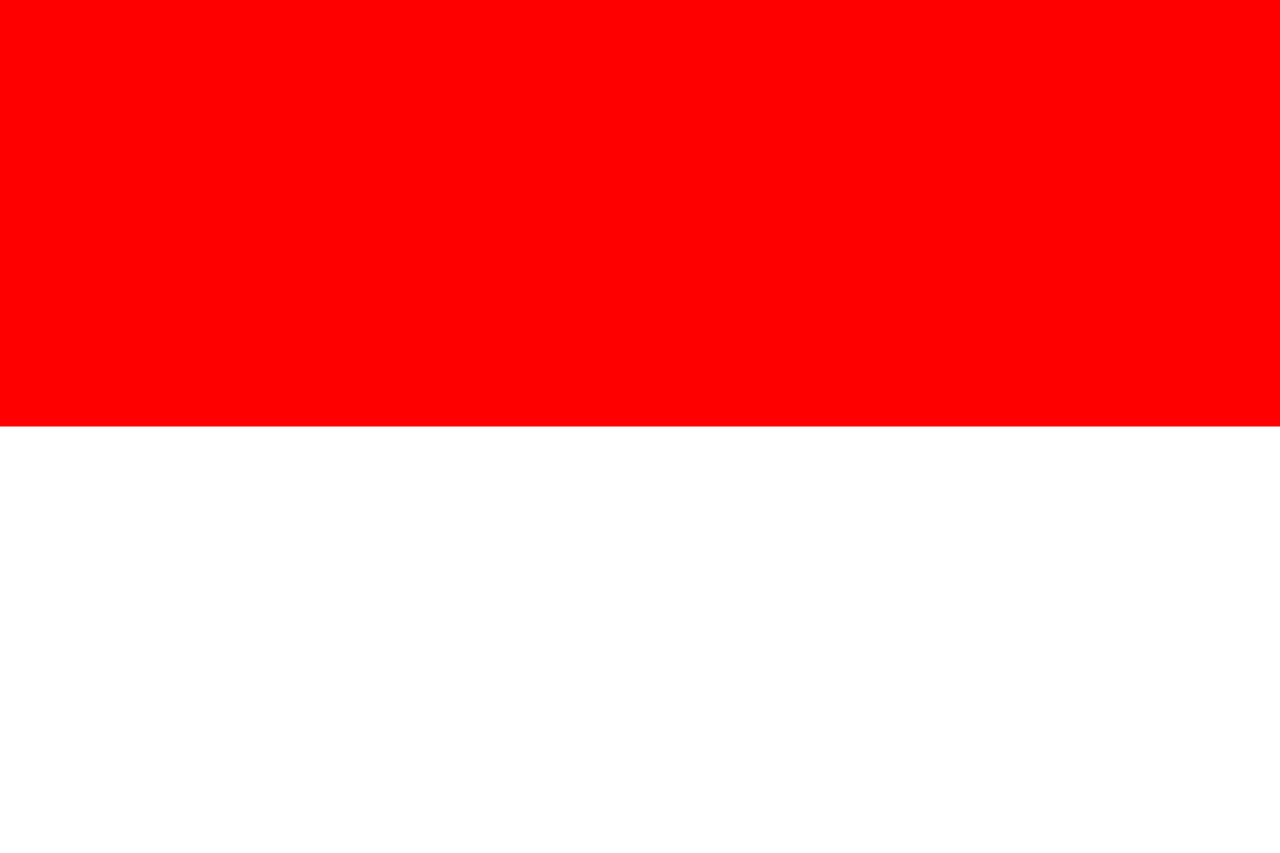 Committee: United Nations Environment ProgrammeTopic:	Enhancing the Transition to Sustainable Energy as a Response to the Energy Crisis and Climate ChangeGlobal warming and climate change taking place around the world continue unabated. The biggest reason for this is undoubtedly the fossil fuels used in energy production. The greenhouse gases formed as a result of the use of fossil fuels absorb the sun's rays during their time in the atmosphere, causing the Earth to warm up. This situation, called the greenhouse effect, also triggers global climate change.Global warming and climate change jeopardize Indonesia's sustainable development by increasing the frequency and severity of hazards such as cyclones, floods, landslides, droughts and earthquakes that continue to undermine the country's progress.The environment and citizen health is an important concern for the Indonesian Government. However, continuation of industrial activities and energy production is an important point for the sustainable development of the country to continue.In the event that the country's environment and citizen health are in danger, the Indonesian Government wants to install filters that reduce the effect of greenhouse gasses in its industrial and power generation facilities.The Indonesian Government wants to reduce the environmental pollution in the country, increase the efficiency in industrial production and solve the poverty among the people. In order to solve these problems faster, the Indonesian Government wants to increase the aid within the scope of the United Nations Development Program (UNPD), of which it is a part.Refferences:	https://www.usaid.gov/indonesia/environment	https://news.mongabay.com/2020/11/indonesia-omnibus-law-global-investor-letter/